	OLARI – SEURA RY TOIMINTASUUNNITELMA 2014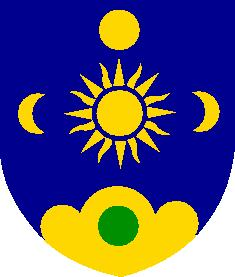 ToimintaVuoden 2014 toiminnassa Olari - Seura ry haluaa vaikuttaa alueen asuinympäristön suunnitteluun, viihtyvyyteen ja turvallisuuteen. Hyvinvointikaupunki Espoossa pyrimme erityisesti pitämään huolta olarilaisten palvelutason säilymisestä ja kehittämisestä. Kaupungin strategiana on keskittää palveluja. Tämä merkitsee huomion kiinnittämistä Suur-Matinkylän lisäksi koko Espoon palvelujen käyttäjien määrän ja laadun kehitykseen. Länsimetron mukanaan tuoma ja mm. Suurpellon voimakkaasti kasvava väestö käyttää samoja julkisia palveluja. Iso Omenan palvelutori ei ratkaise ongelmia, jollei Puolarmetsän ja Matinkylän terveysasemien palvelutasoa kasvateta tarvetta riittävästi.. Kaupalliset palvelut lisääntyvät kysynnän mukaan, mutta julkiset palvelut ovat suuri huolenaihe. Kuitenkin ne palvelevat monesti asukkaita, joilla ei ole vaihtoehtoja, sekä huolehtivat ongelmia ehkäisevästä toiminnasta.  Palvelujen keskittäminen tekee entistäkin tärkeämmäksi yhteistyön suuralueen muiden seurojen ja toimijoiden kanssa.Erityisenä mielenkiinnon kohteena ovat terveyspalvelujen lisäksi Länsimetron vaikutukset kuten liityntäliikenteen palvelutaso. Seuraamme Suurpellon rakentumista ja suunniteltua täydennysrakentamista Olarin seudulla. Vireillä on hankkeita, jotka koskevat Kuitinmäen keskustaa ja Komeetan koulua. Teemme aloitteita ja seuraamme Olariin liittyvien muutoskohteiden toteutumista. Tiedottamiseen Olarin asukkaille panostetaan järjestämällä asukastilaisuuksia ajankohtaisista aiheista. Tavoitteena on lisätä seuran näkyvyyttä esim. facebook-sivuilla.JäsenistöToteutetaan jäsenhankintakampanja mm.”Yhdessä vaikutamme enemmän ” ja ”Olarin Lystit” tapahtumien yhteydessä.  Kehitetään yhdistyksen sähköistä viestintää. Vuosi 2014 on yhdistyksen 43. toimintavuosi.TapahtumiaOlari-Seura, Matinkyläseura, Suurpeltoseura ja Friisilän Omakotiyhdistys kokoontuvat yhteiseen kokoukseenJärjestämme kevät-talkoot yhteistyössä eri toimijoiden kanssa. Järjestämme Kotikaupunkipolkukävelyitä.Asukasfoorumit jatkuvat.Osallistumme Olarin Lionsien järjestämiin Olarin Lysteihin.Espoo päivän yhteydessä seura järjestää perinteisen Olari – Tempaus -tapahtuman syyskuun ensimmäisenä tiistaina yhteistyössä Olarin seurakunnan, koulujen ja olarilaisten yritysten ja yhdistysten sekä asukaspuiston kanssa Olarin asukaspuistossa. Tapahtuman kohderyhmänä ovat perheet, alueen päiväkotien ja koulujen lapset.Osallistumme Kauppakeskus Isossa Omenassa järjestettävään Yhdessä enemmän- tapahtumaan.Perinteinen joulunavajais- (jouluvalojen sytyttämis-) tilaisuus ohjelmineen ja tarjoiluineen järjestetään marraskuun viimeisellä viikolla Kuitinmäen ostoskeskuksessa. Yhteistyökumppaneina ovat Espoon kaupunki, Olarin seurakunta, Olarin Huolto ja Olarin S – market.YhteistyöMatinkylään avattu suuralueen asukkaiden yhteinen asukastila tarjoaa hyvät mahdollisuudet verkostoitumiselle jaa uudenlaiselle toiminnalle.Jatkamme yhteistyötä Matinkyläseuran, Suurpeltoseuran ja Friisilän omakotiyhdistysten kanssa käytämmehän samoja palveluita.  Teemme yhteistyötä myös muiden espoolaisten kaupunginosaseurojen ja yhdistysten kanssa. Olari – Seura ry osallistuu myös Espoon Kaupunginosayhdistysten Liitto ry:n toimintaan ja on Suomen Kotiseutuliiton jäsen..Olemme Espoon järjestöjen yhteisössä aktiivinen toimija. Osallistumme yhdistyksen hankkeisiin. Win4all – hankkeessa on kehitetty järjestöjen tueksi yhteistä sovellusta www.espoolaiset.fi. Olemme mukana ja hyödynnämme järjestelmää.Toimintasuunnitelmaa täydennetään tarpeen mukaan seuran kotisivulla www.olari-seura.fi